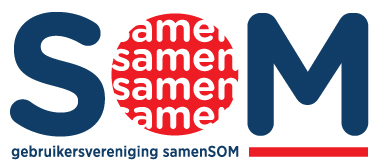 Inschrijvingsformulier lidmaatschap gebruikersvereniging samenSOMNaam instelling	: ________________________________________________Brinnummer	: ________________________________________________Naam directeur	: ________________________________________________Naam contactpersoon	: ________________________________________________Telefoonnummer contactpersoon	: ________________________________________________E-mailadres contactpersoon	: ________________________________________________Naam extra contactpersoon	: ________________________________________________E-mail extra contactpersoon	: ________________________________________________Bezoekadres school	: ________________________________________________Postcode en plaats bezoekadres	: ________________________________________________Postadres	: ________________________________________________Postcode en plaats postadres	: ________________________________________________Algemeen telefoonnummer	: ________________________________________________Algemeen E-mailadres	: ________________________________________________Aantal leerlingen per onderwijssoort	: ________________________________________________(laatste telling)Opmerkingen:	Datum:Handtekening:samenSOM | Lorentzstraat 4 6716 AD Ede | Postbus 226 6710 BE Ede | Tel. 088-1263555 | E-mail vereniging@samenSOM.nl | www.samenSOM.nl